Name ______________________________________________ Date _______________ Period ______Frayer Models HomeworkDirections: Create a Frayer Model for each of the key terms or concepts in Biology.  The goal of the assignment is for students to acquire and understand key vocabulary for success in the course and on the EOC.  Use the textbook, your notes, and internet sources with the format below and be sure that you put the definition in your own words.  Complete the Frayer Models on your own paper. Put no more than 3 Frayer Models on one side of your notebook paper.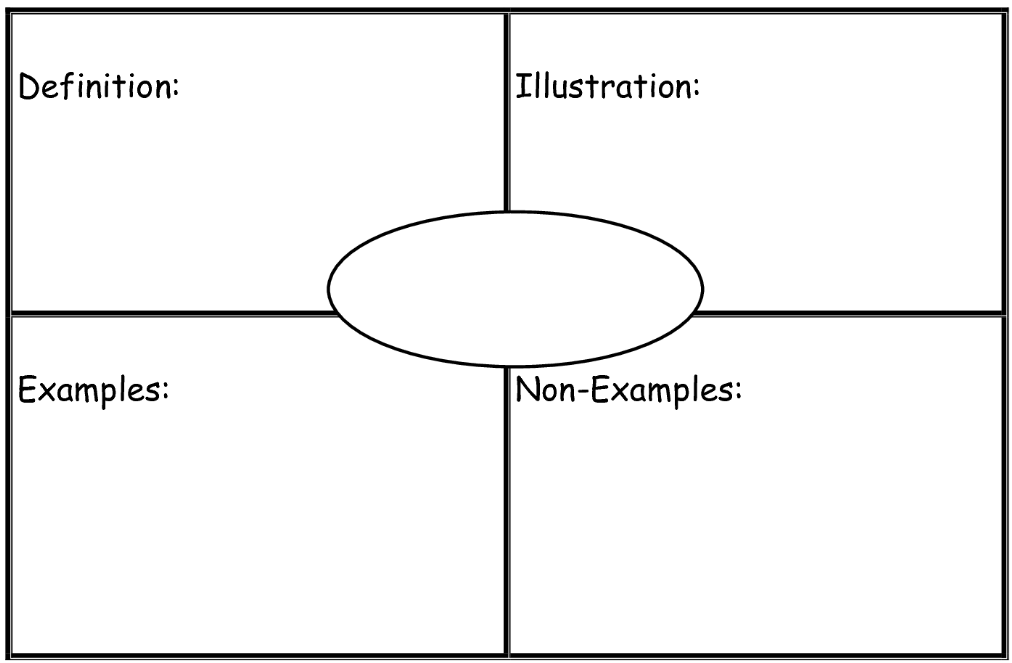 Ecology Vocabulary: Abiotic Factor
Ammonification/Nitrogen Cycle
Biodiversity
Biome
Biosphere
Biotic Factor
Carbon Cycle
Carrying Capacity
Climax Community
Commensalism
Community
Competition
Consumers
Decomposers
Denitrification
DetrivoreEcological Pyramid
Ecosystem
Food Chain
Food Web
Host
Limiting Factor
Mutualism
Natural Disaster
Nitrification
Nitrogen Fixation
Organism
Parasite
Parasitism
Pioneer Species
Population
Predator
Prey
Primary Consumer
Primary Succession
Producer
Scavenger
Secondary Consumer
Secondary Succession
Symbiosis
Tertiary Consumer
Trophic Level
